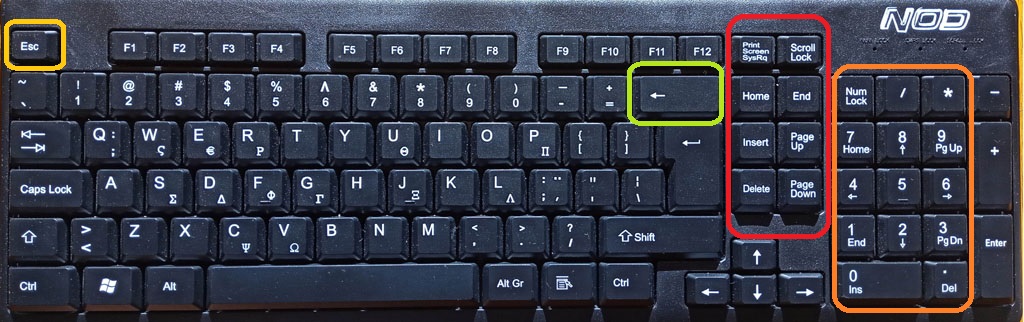 Quizizz:  Επισκεπτόμαστε την ιστοσελίδα www.quizizz.com.  Επιλέγουμε  “join a game”.  Εισάγουμε τον κωδικό 939201  όταν μας ζητηθεί.  Εισάγουμε το όνομά μας.Το quizizz θα είναι ενεργό μέχρι  14 Μαΐου 2020.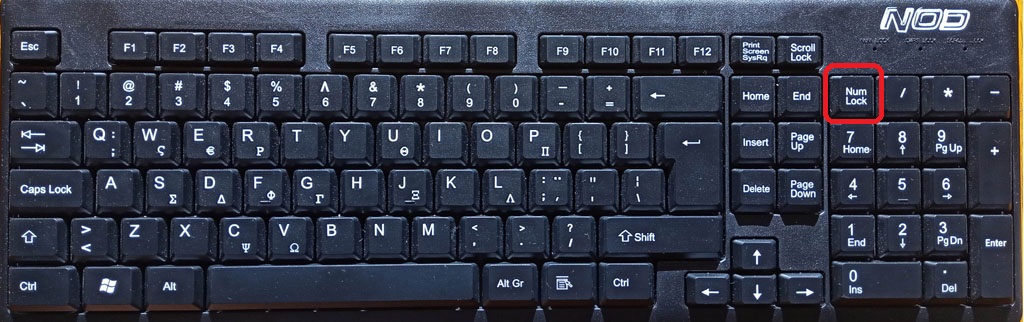 Num LockΤα πληκτρολόγια έχουν ένα ξεχωριστό, αριθμητικό πληκτρολόγιο που σας επιτρέπει να εισάγετε αριθμούς. Το πληκτρολόγιο αυτό μπορεί να χρησιμοποιηθεί κατά δύο τρόπους: για εισαγωγή αριθμών ή για μετακίνηση του δρομέα (βελάκια). Η πίεση του πλήκτρου Num Lock κλειδώνει το πληκτρολόγιο (ανάβει και ένα φωτάκι), οπότε μπορείτε να το χρησιμοποιήσετε για να πληκτρολογείτε αριθμούς. Με ανενεργό το Num Lock (σβήνει το φωτάκι), μπορείτε να χρησιμοποιήσετε το ίδιο πλήκτρο για να κινήσετε τον δρομέα (βελάκια). Το φωτάκι που ανάβει είναι συνήθως πάνω δεξιά, αλλά η θέση του μπορεί να διαφέρει ανάλογα με το μοντέλο του πληκτρολογίου.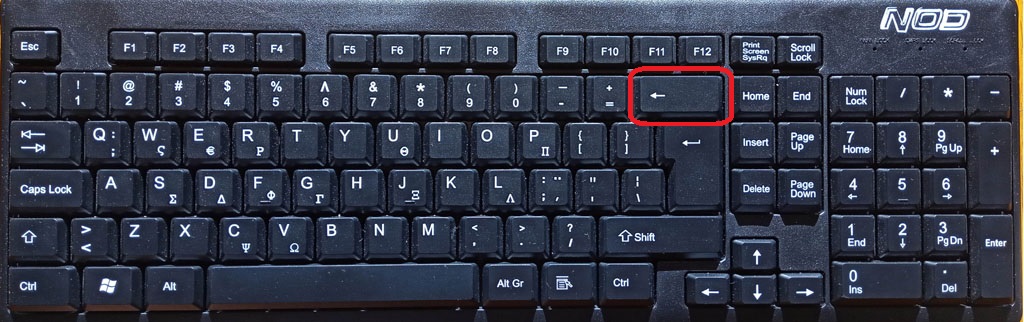 BackspaceΠατήστε το πλήκτρο Backspace για να διαγράψετε το χαρακτήρα που βρίσκεται πριν το δρομέα (στα αριστερά) ή το επιλεγμένο κείμενο.Το Backspace κινεί τον δρομέα προς τα αριστερά, διαγράφοντας ό,τι βρίσκει στον δρόμο του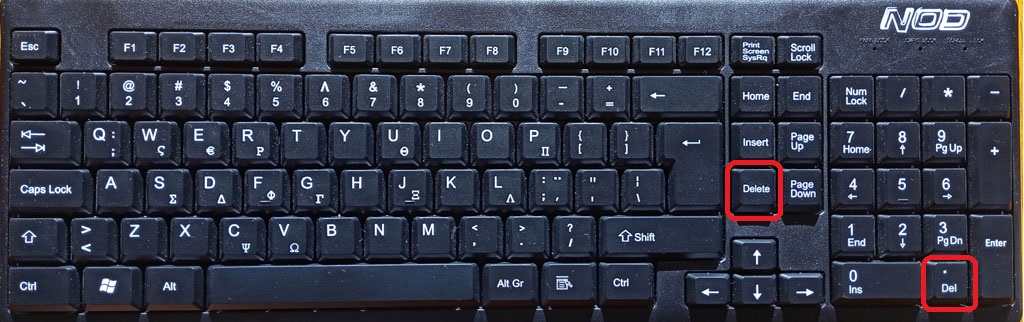 Delete και DelΠλήκτρο Delete σβήνει ένα χαρακτήρα στα δεξιά του δρομέα ή ένα επιλεγμένο αντικείμενο.Πλήκτρο Del κάνει το ίδιο αν το Num Lock δεν είναι πατημένο (σβηστό φωτάκι). Με ενεργό Num Lock (αναμμένο φωτάκι) εμφανίζει τελεία «.»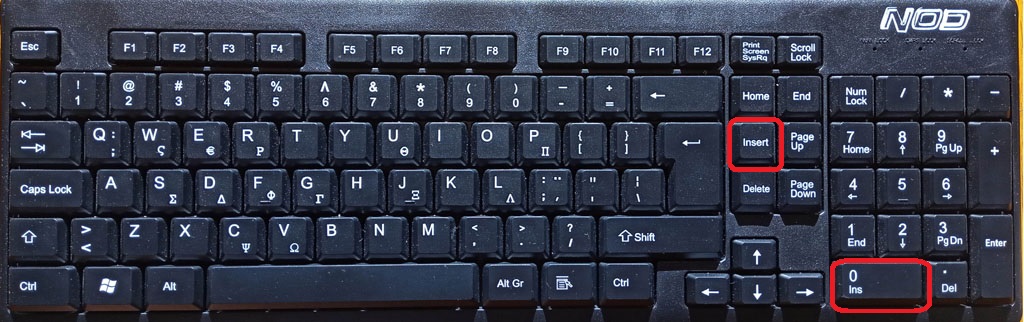 Insert και InsΧρησιμοποιείται σε ορισμένα προγράμματα για να ενεργοποιήσει ή να απενεργοποιήσει την λειτουργία Παρεμβολής. Με ενεργή την Παρεμβολή, οτιδήποτε πληκτρολογείτε εισάγεται στην θέση του δρομέα, το υπάρχον κείμενο ωθείται για να κάνει χώρο. Με ανενεργή την Παρεμβολή, οτιδήποτε πληκτρολογείτε αντικαθιστά υπάρχον κείμενο.Πλήκτρο Ins κάνει το ίδιο αν το Num Lock δεν είναι πατημένο (σβηστό φωτάκι). Με ενεργό Num Lock (αναμμένο φωτάκι) εμφανίζει τον αριθμό «0»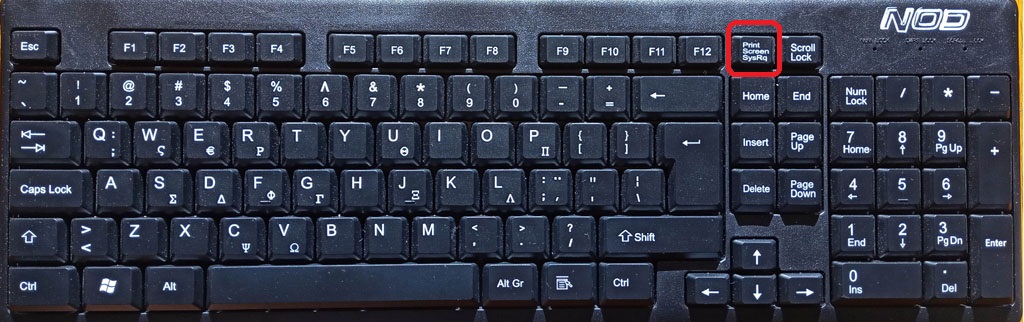 Πλήκτρο PrtScn (ή Print Screen) Στιγμιότυπο οθόνηςΠατώντας το πλήκτρο PrtScn καταγράφεται μια εικόνα ολόκληρης της οθόνης (ένα "στιγμιότυπο οθόνης"). Μετά  μπορείτε να την επικολλήσετε στη Ζωγραφική ή σε κάποιο άλλο πρόγραμμα και εάν θέλετε, να την εκτυπώσετε από εκείνο το πρόγραμμα.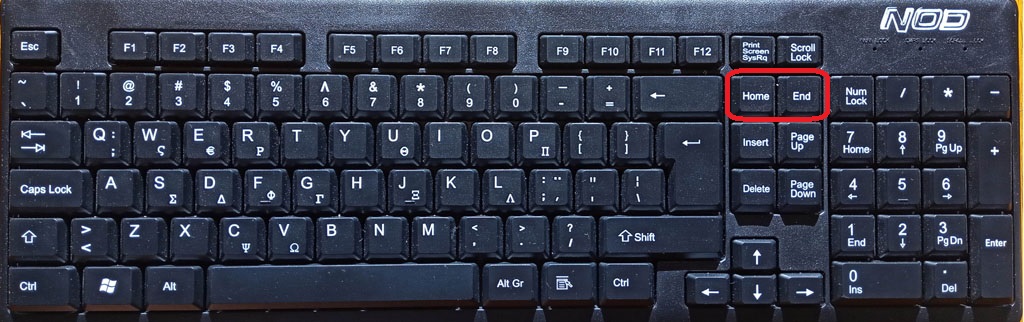 HomeΜετακίνηση του δρομέα στην αρχής μιας γραμμής ή μετακίνηση στην κορυφή μιας ιστοσελίδαςEndΜετακίνηση του δρομέα στο τέλος μιας γραμμής ή μετακίνηση στο τέλος μιας ιστοσελίδας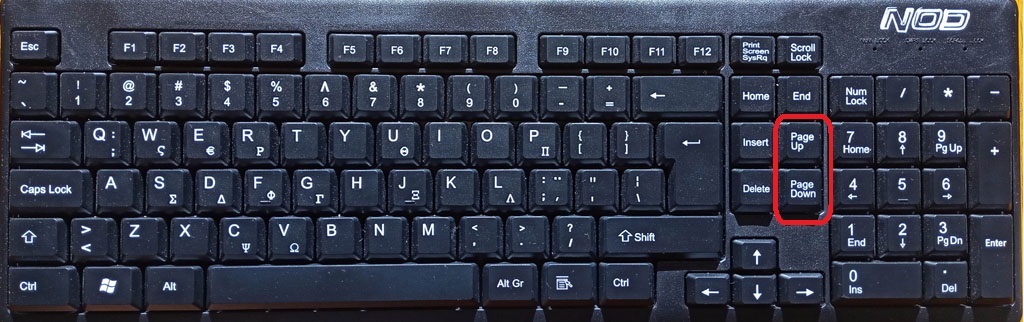 Page UpΜετακίνηση του δρομέα ή της σελίδας προς τα επάνω κατά μία οθόνη.Page DownΜετακίνηση του δρομέα ή της σελίδας προς τα κάτω κατά μία οθόνηEsc (Escape)Γενικά χρησιμοποιείται για να ακυρώσει μια εντολή.  Στα περισσότερα προγράμματα, μπορείτε να βγείτε από προβλήματα πιέζοντας Esc όταν μας εμφανιστεί στην οθόνη κάτι το οποίο δεν ξέρουμε τι είναι ή όταν δεν το θέλουμε.